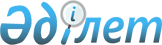 О внесении изменения в постановление Правления Агентства Республики Казахстан по регулированию и надзору финансового рынка и финансовых организаций от 25 февраля 2006 года N 43 "Об утверждении Правил предоставления отчетности ипотечными организациями"
					
			Утративший силу
			
			
		
					Постановление Правления Агентства Республики Казахстан по регулированию и  надзору финансового рынка и финансовых организаций от 24 сентября 2007 года N 239. Зарегистрировано в Министерстве юстиции Республики Казахстан 5 ноября 2007 года N 4982. Утратило силу постановлением Правления Национального Банка Республики Казахстан от 24 сентября 2014 года № 178      Сноска. Утратило силу постановлением Правления Национального Банка РК от 24.09.2014 № 178 (вводится в действие с 01.07.2015).      В целях совершенствования нормативных правовых актов, регулирующих деятельность ипотечных организаций, Правление Агентства Республики Казахстан по регулированию и надзору финансового рынка и финансовых организаций (далее - Агентство)  ПОСТАНОВЛЯЕТ : 

      1. Внести в постановление Правления Агентства от 25 февраля 2006 года  N 43 "Об утверждении Правил предоставления отчетности ипотечными организациями (зарегистрированное в Реестре государственной регистрации нормативных правовых актов под N 4157), с дополнениями и изменениями, внесенными постановлениями Правления Агентства от 27 октября 2006 года N 231 "О внесении дополнений и изменений в постановление Правления Агентства Республики Казахстан по регулированию и надзору финансового рынка и финансовых организаций от 25 февраля 2006 года N 43 "Об утверждении Правил представления отчетности ипотечными организациями" (зарегистрированным в Реестре государственной регистрации нормативных правовых актов под N 4465,   от 25 июня 2007 года N 189 "О внесении изменений и дополнений в некоторые нормативные правовые акты Республики Казахстан по вопросам регулирования деятельности ипотечных организаций (зарегистрированным в Реестре государственной регистрации нормативных правовых актов под N 4872), следующее изменение: 

      в  Правилах представления отчетности ипотечными организациями, утвержденных указанным постановлением: 

      в подпункте 2) пункта 2 слова и цифры "Приложениям 2 и 3" заменить словом и цифрами "Приложениям 2, 3, 5-7". 

      2. Настоящее постановление вводится в действие по истечении четырнадцати дней со дня государственной регистрации в Министерстве юстиции Республики Казахстан. 

      3. Департаменту стратегии и анализа (Бубеев М.С.): 

      1) совместно с Юридическим департаментом (Сарсенова Н.В.) принять меры к государственной регистрации в Министерстве юстиции Республики Казахстан настоящего постановления; 

      2) в десятидневный срок со дня государственной регистрации в Министерстве юстиции Республики Казахстан настоящего постановления довести его до сведения заинтересованных подразделений Агентства, Объединения юридических лиц "Ассоциация финансистов Казахстана", ипотечных организаций. 

      4. Службе Председателя Агентства принять меры к публикации настоящего постановления в средствах массовой информации Республики Казахстан. 

      5. Контроль за исполнением настоящего постановления возложить на заместителя Председателя Агентства Бахмутову Е.Л.       Председатель 
					© 2012. РГП на ПХВ «Институт законодательства и правовой информации Республики Казахстан» Министерства юстиции Республики Казахстан
				